Trabalho de Conclusão de Curso (TCC)Lista de Presença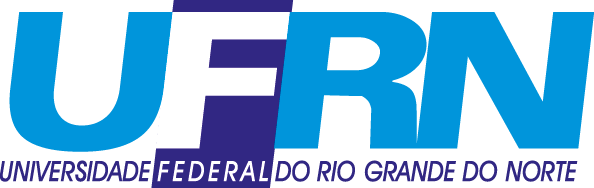 Universidade Federal do Rio Grande do Norte                Centro de TecnologiaCoordenação do Curso de Engenharia Mecatrônica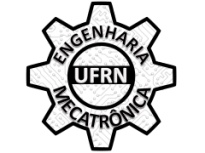 NomeMatrícula123456789101112131415161718192021222324252627282930